II ISTITUTO COMPRENSIVO "SAN G. BOSCO" – GIARREOPEN DAY ONLINE  PRIMARIA – INFANZIA 2020/21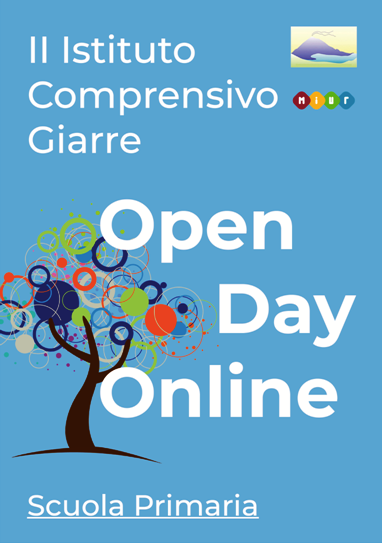 LE DOCENTI DEL PLESSO "MONS. ALESSI" INCONTRANO BAMBINI E GENITORI13 GENNAIO 2021 ORE 17:00 	SEZ. C e SEZ. D “C. COLLODI”  ORE 17:30 	SEZ. E  VIA QUATTROCCHIORE 18:00 	SEZ. B e SEZ. A  “C. COLLODI”   http://meet.google.com/gxf-dycv-vpiLE DOCENTI DEL PLESSO "SAN GIOVANNI BOSCO" INCONTRANO BAMBINI E GENITORI13 GENNAIO 2021 ORE 16:00https://meet.google.com/otg-awwu-vprGLI INCONTRI SONO APERTI A TUTTI I GENITORI INTERESSATI A CONOSCERE LA NOSTRA OFFERTA FORMATIVA E I NOSTRI PERCORSI DIDATTICI.VI ASPETTIAMO NUMEROSI!